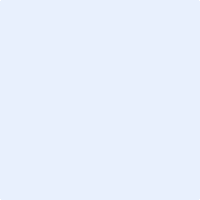 MEIN PROFILSCHULBILDUNGPRAKTISCHE ERFAHRUNGINTERESSEN UND HOBBYSSPRACHEN & KENNTNISSE